Publicado en Pamplona el 27/08/2021 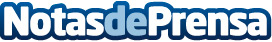 Cuenta atrás para Edifica 21, el encuentro de referencia en edificación sostenibleImpulsado por el Consorcio Passivhaus, cuenta con la colaboración del Gobierno de Navarra, el Ayuntamiento de Pamplona y Nasuvinsa y con el patrocinio de Acciona. Será retransmitido por streaming, en el canal YouTube de Edifica y sus novedades podrán seguirse a través de la app habilitada para el encuentro. Debido a la pandemia, el acceso a la Tiny House, herramienta de difusión y muestra de productos pasivos, solo será posible de manera virtualDatos de contacto:María José Vacas Roldán616078204Nota de prensa publicada en: https://www.notasdeprensa.es/cuenta-atras-para-edifica-21-el-encuentro-de Categorias: Inmobiliaria Navarra Ecología Innovación Tecnológica Construcción y Materiales http://www.notasdeprensa.es